DOSSIER DE SUBVENTION 2020FONDS de SOUTIEN CULTUREDossier à retourner :avant le 15 septembre 2020*Commune (siège social) : Canton : Intercommunalité : I  RENSEIGNEMENTS ADMINISTRATIFSEntité bénéficiaire*Demandeur : *Nom de l’équipement : Raison sociale*Siège social (adresse) : *Adresse postale (préciser le nom du destinataire) : Email :	   			  Téléphone : Site web : *Siret :   Représentant légal (Président)Civilité * *NOM: *Prénom : Email :                         Téléphone : Personne en charge du dossier à contacter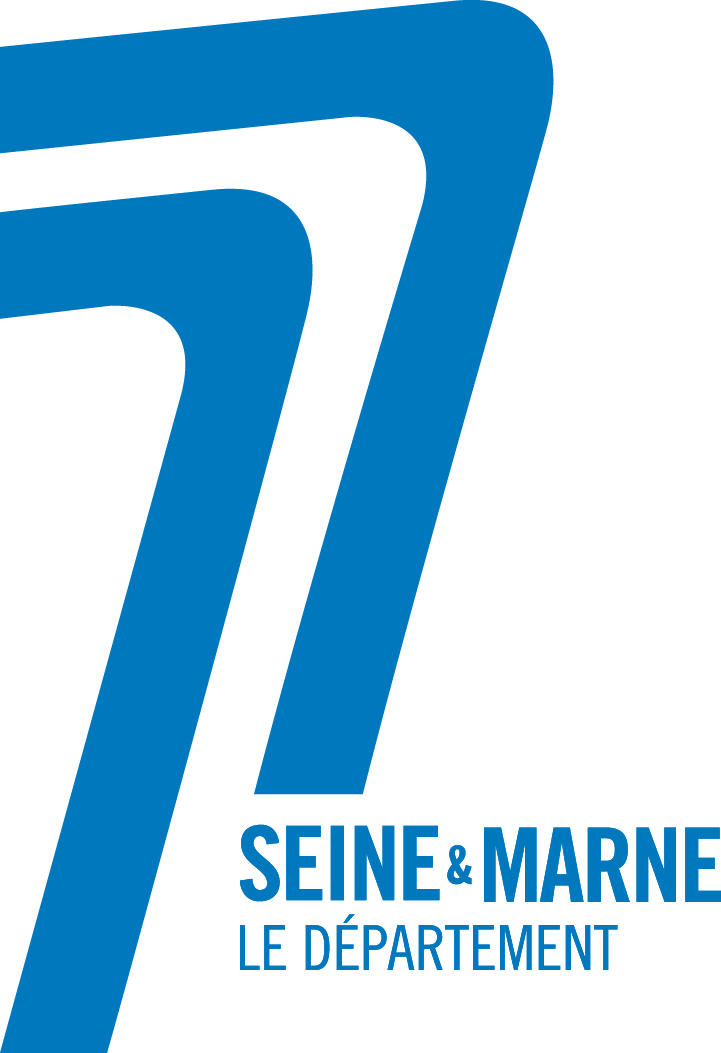 Civilité* *NOM :  *Prénom : *Adresse : *Fonction : *Email : 	*Téléphone : Éléments budgétaires*Subvention attendue du Département :  €INFORMATION POUR EVALUER LA SITUATION DE L’ASSOCIATIONa. Impact sur l’activité de l’association
Décrivez les impacts de la crise sanitaire sur l'activité de votre association :1. Impact de la crise sur le projet d’activité de votre associationPouvez-vous décrire les impacts déjà identifiés ou potentiels de la crise sur le déploiement du projet de votre association à court, moyen et long terme (sur la stratégie de création, de production, de diffusion ; sur la programmation en n et n+1 ; sur le développement de votre activité en n et n+1 ; sur l'activité planifiée mais non contractualisée, etc.) ?2. Activités artistiquesCette question concerne vos activités artistiques (spectacles, concerts, expositions, projections, rencontres, etc.) et résidences de création.(Combien de spectacles, séances de cinéma, annulés ou reportés ? Combien de résidences reportées ou annulées ?) 3. Activités de médiation, action culturelle	Cette question concerne vos activités de médiation, d'éducation artistique et culturelle (EAC), et vos 	projets d'action culturelle en général.	(Combien d’ateliers ou d’actions culturelles annulées ?) Compléter le tableau en annexeb- Economie de l’association
Décrivez les impacts de la crise sanitaire sur le fonctionnement de votre association (ressources humaines et finances) :Impact sur les équipes :Nombre de salarié.es dans l'effectif initial de votre association en 2020 :Nombre de salariés permanents : Nombre de salariés intermittents : A cause de la crise sanitaire, nombre de personnes dont la situation de travail a évolué :Nombre de personnel permanent en chômage partiel : 	              Nombre de personnel intermittent en chômage partiel : A quel taux de salaire avez-vous maintenu vos salarié.es pendant la période de chômage ? : Équilibre financier de votre associationComment avez-vous géré la gestion des pertes financières liées aux recettes d’activités ?Rencontrez-vous des difficultés pour payer vos charges (loyer, frais fixes, fournisseurs, etc.) ? 				OUI 		NON Si Oui, précisez : Rencontrez-vous des difficultés de recouvrement de factures (clause de solidarité difficile à activer, refus de paiement d'engagements pris avant la crise, etc.) ? 				OUI 		NON Si Oui, précisez : Rencontrez-vous des difficultés de trésorerie ?				OUI 		NON Si Oui, précisez : Les soutiens mobilisésComment se mobilisent les soutiens financiers publics ? Quelle sollicitation des fonds d’urgence ? 4. Clause de solidarité :Appliquez-vous la « clause de solidarité » ?OUI 		NON  Description de la formule d’indemnisation choisie : c. les projets de la reprise d’activité (ex : sollicitation pour « l’été apprenant », réécriture des projets en relation au contexte de crise, adaptation des créations et des projets, adaptation des jauges, conséquence liés aux nouvelles contraintes, …) DOCUMENTS A FOURNIRBudget 2020 et Budget 2020 ajusté suite à la crise sanitaire.Plan de trésorerieTableau spectacle annulé ou reporté + montant de l’indemnisation si clause de solidarité ou rémunération du personnel artistique et technique.Tableau , formation ou intervention scolaire annulé ou reporté + montant de l’indemnisation si clause de solidarité ou rémunération du personnel artistique et techniqueANNEXE